Цель:  - формирование навыков порядкового счета в пределах 5              - повторение геометрических фигур              - развитие пространственной ориентировки              - соотнесение числа и количестваПрограммное содержание: - Повторение в речи количественных и порядковых числительных (один, два, три, четыре, пять, первый, второй, третий, четвертый, пятый);Формирование умения отвечать на вопросы «Который по счету?», «Сколько всего?». Совершенствование навыков соотнесения числа и количества в пределах 5. Совершенствование умения узнавать и различать плоские геометрические фигуры (круг, овал, треугольник, прямоугольник, квадрат). Соотнесение фигур по цвету. Продолжать обучение конструированию предметных композиций из геометрических фигур. Учить детей работать в парах.Коррекционно-развивающий блок: развитие зрительного внимания и восприятия, мыслительной и речевой деятельности, речевого слуха, координации речи с движением, тонкой моторики.Коррекционно-воспитательный блок: Воспитание активности, инициативности, навыков взаимодействия в учебной и игровой деятельности.Оборудование: Поезд из стульчиков по количеству детей, картинка поезда, геометрические фигуры, прикрепленные на вагончики, билетики с такими же геометрическими фигурами, коробка с куклой Петрушкой, шапочка кондуктора, картинка совы,  искусственные 2-3 елки и пеньки для леса,   картинки - грибочки, цветы, ягоды; мягкие игрушки-животные – ежик, заяц, белка; корзина с муляжами моркови, яблока, гриба; лист с  картинками, наложенными друг на друга; геометрические фигуры для конструирования на подносах + образцы с картинками по количеству детей ;шоколадки-медальки на каждого ребенка, свисток, счетная лесенка 5 ступенек. Магнитофон и 2 диска – 1) звучание звуков природы, 2) песенка Паровозика из РомашковаХод занятияЭтапы занятияДеятельность педагога и детейПримечания1. Орг. момент - Ребята, сегодня к нам в детский сад пришла посылка. Интересно, что в ней?Я – мальчишка не простойЛюбопытный, озорнойВсе хочу успеть, узнатьБудете со мной играть? - Кто это? (ПЕТРУШКА)Педагог достает Петрушку и читает загадку2. Введение в тему Петрушка: Ребята, а вы любите путешествовать? -  Сегодня мы с вами отправимся в путешествие по лесу Математики. А Петрушка нам будет помогать.- Для того, чтобы туда отправится, нам нужно произнести волшебные слова:Раз, два – приселиТри, четыре – полетели,Пять, шесть – покружились – и у поезда волшебного очутились.Потихонечку кружатся к стульчикам-вагончикам.3. Повторение знаний о геометрических фигурах, количественный и порядковый счет - Посмотрите, необычный поезд – поедем на нем. Но для этого вам необходимо получить билет.Чтобы получить билет, дайте правильный ответ: - Сколько всего вагончиков?(дети считают) - А теперь по порядку? (1-й,2-й…) - какой формы первый вагон? - Какой по счету вагон круглой формы? И т.д.Молодцы. Получите билет и займите место в вагоне такой же формы.Дети занимают места.4. Проверка знаний  - В вагонах есть кондукторы, которые проверяют, чтобы люди не ездили без билетов. - Внимание!!! Проверка билетов. - какого цвета ваш билет? - какой формы ваш билет? - покажите только синие билеты?...Подается свисток.Наш поезд отправляется.Педагог надевает шапочку кондуктора.5. пальчиковая гимнастикаПока поезд едет с детьми проводится пальчиковое упражнение:ДружбаДружат в нашей группе
Девочки и мальчики.
(Соединять пальцы в "замок").
С вами мы подружим
Маленькие пальчики.
(Касание кончиков пальцев обеих рук).
Раз, два, три, четыре, пять -
Начинай считать опять.
(Парное касание пальцев от мизинцев).
Раз, два, три, четыре, пять - 
Мы закончили считать.
(Руки вниз, встряхнуть кистями).6. Счет в прямом и обратном порядке - станция Лесная. Выходите из вагончиков. Смотрите, на дереве мудрая сова. Она умеет считать. А вы умеете?Дети считаю от 1-10 и 10 -1.Сова вас хвалит и желает удачи в преодолении следующих заданий.Включается диск «Таинственный лес», на протяжении всего путешествия музыка то убавляется, то становится громче7. Соотнесение числа с количеством. - И мы с вами оказались на поляне. Что здесь растет? (грибы, цветы, ягоды). Вам нужно собрать такое количество ягод, сколько нарисовано кругов на карточке. - Равиль и Алина – вы соберете столько цветов, сколько кругов на карточке.Аналогично разделяют детей для грибов и ягод.Рядом с группами предметов лежат карточки с кругами. Рядом ведра.8. Развитие зрительного восприятия (зашумленные картинки)Петрушка: Ребята, смотрите, кто это прячется по елочками? (зайка, ежик, белка).А давайте мы угостим зверят?Педагог: Ой, Петрушка, пока мы ехали на поезде, ходили по дорожкам сказочного леса – все угощения да и перепутались.Петрушка: не расстраивайтесь, ребята нам сейчас помогут разобраться, что же в нашем ведерке.Дети по картинке узнают угощение, называют, находят в корзине и раздают животным.У педагога в руках корзина с муляжами угощений.9. Конструирование из геометрических фигур Животные вас благодарят за угощение. И они вам приготовили интересное задание. Садитесь за столы. Вам нужно сделать картинку из геометрических фигур.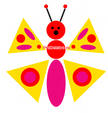 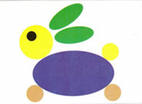 10. ИтогМолодцы. Вы сегодня справились со всеми заданиями сказочного леса. Но наше путешествие подошло к концу и нам пора возвращаться. Заняли свои места в вагончиках.Дети выходят из поезда и читают «заклинание». Раз, два – приселиТри, четыре – полетели5,6 – покружились и в нашей группе очутились.Петрушка: Ребята, понравилось вам путешествие? Я вам приготовил сюрприз за преодоление на вашем пути трудностей – каждому раздает медальки-шоколадки.Мне пора возвращаться, до свидания.Включается фрагмент песенки.